Об утверждении внесенных изменений в границы населенных пунктов, входящих в состав Трехбалтаевского сельского поселения и в генеральный план Трехбалтаевского сельского поселенияВ целях установления границ населенных пунктов, входящих в состав Трехбалтаевского сельского поселения в соответствии с Градостроительным кодексом Российской Федерации, статьей 84 Земельного кодекса Российской Федерации, Федеральным законом «Об общих принципах организации местного самоуправления в Российской Федерации», Федеральным законом «О государственном кадастре недвижимости», постановлением Правительства Российской Федерации от 18.08.2008 г. № 618 «Об информационном взаимодействии при ведении государственного кадастра недвижимости», постановлением Правительства Российской Федерации от 30.07.2009 г. № 621 «Об утверждении формы карты (плана) объекта землеустройства и требований к её составлению», Законом Чувашской Республики «О регулировании градостроительной деятельности в Чувашской Республике», Положением «О составе, порядке подготовки проекта генерального плана Трехбалтаевского сельского поселения и внесения в него изменений, составе и порядке подготовки планов реализации генерального плана Трехбалтаевского сельского поселения», утвержденным решением Собрания депутатов Трехбалтаевского  сельского поселения от 25.07.2008  №2, протоколом публичных слушаний по рассмотрению проекта о внесении изменений в границы населенных пунктов, входящих в состав Трехбалтаевского сельского поселения и в генеральный план Трехбалтаевского сельского поселения от 14.02.2011, заключением о результатах публичных слушаний по рассмотрению проекта о внесении изменений в границы населенных пунктов, входящих в состав Трехбалтаевского сельского поселения и в генеральный план Трехбалтаевского сельского поселения от 14.02.2011, Собрание депутатов Трехбалтаевского сельского поселения Р Е Ш И Л О:1. Утвердить вносимые изменения в границы населенных пунктов, входящих в состав Трехбалтаевского сельского поселения, в соответствии картами (планами), отображающими в графической и текстовой формах местоположение границ населенных пунктов, входящих в состав Трехбалтаевского сельского поселения, согласно приложениям к настоящему решению:село Трехбалтаево (приложение №1);деревня Байдеряково (приложение №2);2. Утвердить внесенные изменения в генеральный план Трехбалтаевского сельского поселения, утвержденный решением Собрания депутатов Трехбалтаевского сельского поселения от 25.11.2008 г. № 3, согласно прилагаемой сводной схеме (основного чертежа) генерального плана (приложение № 11).3. Настоящее решение вступает в силу через десять дней после дня его официального опубликования.Глава Трехбалтаевского сельского поселения                                Ф.Ф.РахматулловЧАВАШ РЕСПУБЛИКИ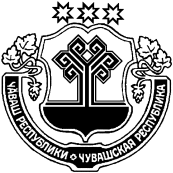 ШАМАРША  РАЙОНЕЧУВАШСКАЯ РЕСПУБЛИКА ШЕМУРШИНСКИЙ РАЙОН  ПАЛТИЕЛЯЛ ПОСЕЛЕНИЙЕН ДЕПУТАТСЕН ПУХАВЕ ЙЫШАНУ04     05    2016    № 1 Палтиел ялеСОБРАНИЕ ДЕПУТАТОВ ТРЕХБАЛТАЕВСКОГО СЕЛЬСКОГО  ПОСЕЛЕНИЯ                 РЕШЕНИЕ               04      05    2016  № 1с.Трехбалтаево